Cocos IslandsCocos IslandsCocos IslandsApril 2023April 2023April 2023April 2023MondayTuesdayWednesdayThursdayFridaySaturdaySunday123456789Self Determination Day10111213141516Easter Monday17181920212223Hari Raya Puasa24252627282930Anzac Day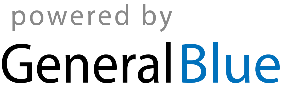 